Publicado en Madrid.- EKMB el 18/06/2019 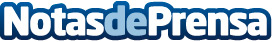 Tec-Fort®, insecticida eficaz, natural y ecológico, formulado con la exclusiva Promicell Technology®Tec-Fort® es un insecticida natural desarrollado por Grupo Agrotecnología con la nueva tecnología de formulación PROMICELL TECHNOLOGY®. Elaborado a base de piretrinas auto-encapsulables, con una riqueza del 2% logra una eficacia comparable a otras piretrinas formuladas al 4%. . 100% ecológico. Tec-Fort, acaba de obtener el registro fitosanitario como insecticida natural en España; ya cuenta con él, en Francia e Italia y, próximamente lo adquirirá para Portugal, Chile, Perú, México y ChinaDatos de contacto:En Ke Medio Broadcasting91 279 2470Nota de prensa publicada en: https://www.notasdeprensa.es/tec-fort-insecticida-eficaz-natural-y Categorias: Nutrición Sociedad Ecología Industria Alimentaria Consumo Jardín/Terraza Innovación Tecnológica http://www.notasdeprensa.es